MAIVE КУРТКА ИЗ ОГНЕУПОРНОГО ХЛОПКА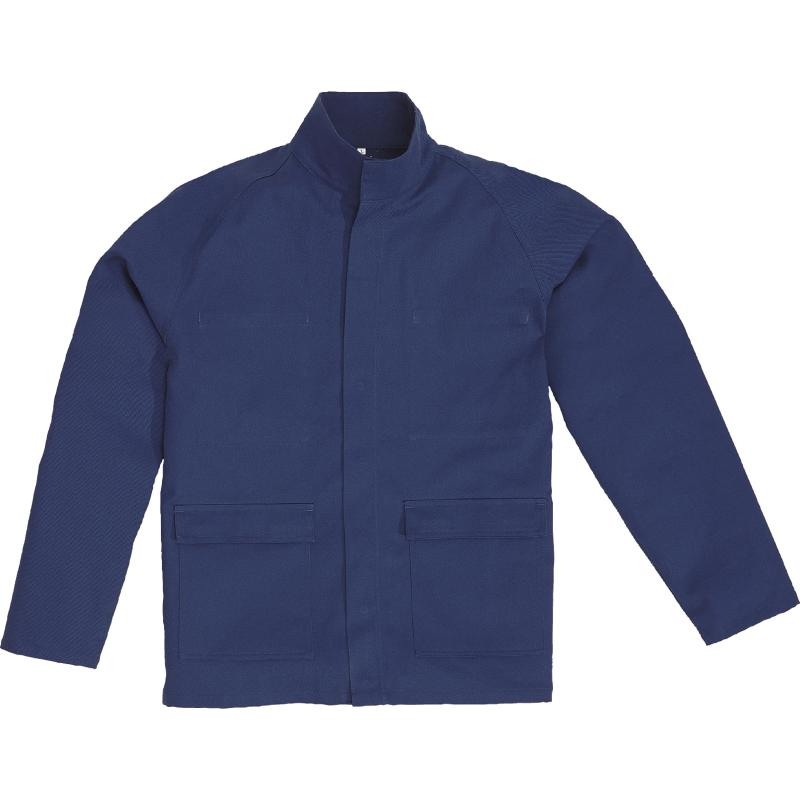 Цвет: темно-синийРазмер: S/M/L/XL/XXL/3XL/4XLСПЕЦИФИКАЦИЯКуртка с огнестойкими свойствами. Куртка с ветрозащитной планкой с застегиванием на кнопки, с воротником- стойкой на липучке. Рукава - реглан. Манжеты с эластичной вставкой. Материал: твил 100% огнеупорный хлопок, плотность - 310 гр/кв.м.    ОСНОВНЫЕ ПРЕИМУЩЕСТВА ТОВАРА ДЛЯ ПОЛЬЗОВАТЕЛЯ  Воротник-стойка на липучке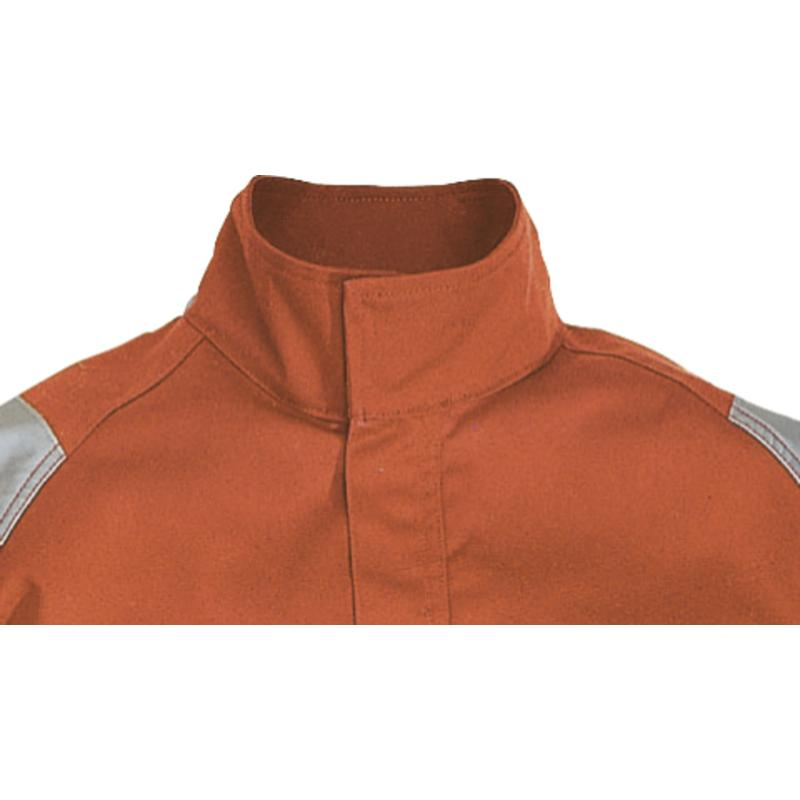 Формованные изгибы на локтяхНе теряет огнезащитные свойства в течении 50 стирок при температуре 60° C